ODA NO	:ANNE ADI	:SOYADI	:BABA ADI	:KOD NO	:DOĞUM TARİHİ	:DOĞUM SAATİ	:DOĞUM ŞEKLİ	:DOĞUM YAPTIRAN DOKTOR	:KİLO	:BOY	:BAŞ ÇEVRESİ	:GÖĞÜS ÇEVRESİ	:KAN GRUBU	:ANNE KAN GRUBU	:CİNSİYET	:EV TELEFON	:BEBEĞİ TESLİM ALDIM İMZA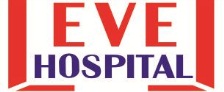 BEBEK TESLİM FORMUDH.FR.Yayın TarihiRevizyon NoRevizyon TarihiSayfa No0512.07.20160110.06.20171/1